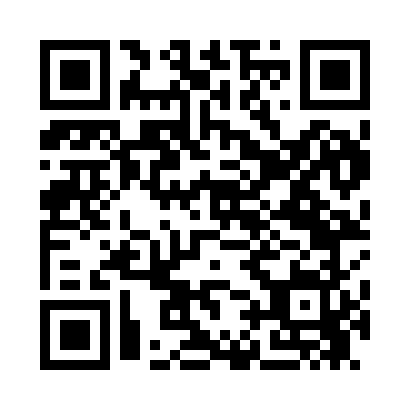 Prayer times for Lime City, Iowa, USAMon 1 Jul 2024 - Wed 31 Jul 2024High Latitude Method: Angle Based RulePrayer Calculation Method: Islamic Society of North AmericaAsar Calculation Method: ShafiPrayer times provided by https://www.salahtimes.comDateDayFajrSunriseDhuhrAsrMaghribIsha1Mon3:525:341:085:108:4210:242Tue3:535:351:095:108:4210:243Wed3:545:351:095:108:4210:234Thu3:555:361:095:118:4210:235Fri3:555:361:095:118:4110:226Sat3:565:371:095:118:4110:227Sun3:575:381:095:118:4110:218Mon3:585:381:105:118:4010:209Tue3:595:391:105:118:4010:2010Wed4:005:401:105:118:4010:1911Thu4:015:411:105:118:3910:1812Fri4:035:411:105:118:3910:1713Sat4:045:421:105:118:3810:1614Sun4:055:431:105:118:3710:1515Mon4:065:441:105:118:3710:1416Tue4:075:451:105:108:3610:1317Wed4:085:451:115:108:3510:1218Thu4:105:461:115:108:3510:1119Fri4:115:471:115:108:3410:1020Sat4:125:481:115:108:3310:0921Sun4:135:491:115:108:3210:0722Mon4:155:501:115:098:3110:0623Tue4:165:511:115:098:3110:0524Wed4:175:521:115:098:3010:0425Thu4:195:531:115:098:2910:0226Fri4:205:531:115:088:2810:0127Sat4:225:541:115:088:279:5928Sun4:235:551:115:088:269:5829Mon4:245:561:115:088:259:5630Tue4:265:571:115:078:249:5531Wed4:275:581:115:078:239:53